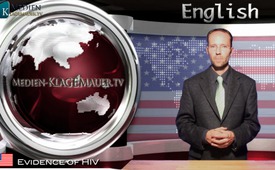 Is there any evidence of HIV?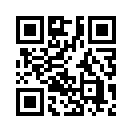 Dear Ladies and Gentlemen, it's nice to have you here with us.
In order to prove a virus doubtless, it has to be isolated out of a diseased patient’s blood. For this purpose it must be purified, i.e. free from the tiniest blood components in order to be accessible to imagery by electron microscopy.Is there any evidence of HIV? 
Dear Ladies and Gentlemen, it's nice to have you here with us.
In order to prove a virus doubtless, it has to be isolated out of a diseased patient’s blood. For this purpose it must be purified, i.e. free from the tiniest blood components in order to be accessible to imagery by electron microscopy. Several world-famous researchers agree that HIV never has been detected in purified form from infected blood. Photographs were published in 1997 in the magazine “Virology” which should show HIV viruses. A virus in complete and purified structure could not be proven here either. Even Luc Montagnier, who was said to have discovered HIV, said in an interview with the scientific magazine “Continuum” in 1997 that in the electron micrographs, which are said to have proven the HIV virus, no particles can be seen which have the typical form of a retrovirus.
Now the question rises, in which way this AIDS virus thesis could spread. Since 1980 the scientists had been searching for the cause of AIDS, until on April 23rd, 1984 the US virologist Robert Gallo stepped in front of the camera along with the North American health secretary Margret Heckler. He claimed that he had found the most probable cause of AIDS and said that AIDS could only appear in connection with a viral infection. However, no possibility was offered to verify Gallo’s scientific studies, neither before his spectacular TV-presentation nor in the days following it. This was a grave violation of the professional scientific mode of operation. In fact, a later examination showed that Gallo’s studies did not provide any evidence of the virus thesis. Nevertheless the main media were almost exclusively spreading articles about AIDS that displayed the disease being caused by a virus, contagious by sexual contact and a menace to the people. The weekly magazine “Der Spiegel”  took the leading role in Germany. Since 1983, it has published about 20 cover stories concerning HIV/AIDS.  Following the mainstream coverage of this topic, we have to ask ourselves what the real purpose behind all that is.  A good evening to you!from -Sources:Buch: „ Virus-Wahn  - Wie die Medizin-Industrie ständig neue Seuchen erfindet und auf Kosten der Allgemeinheit Milliarden-Profite macht“, Torsten Engelsrecht, Claus KöhnleinThis may interest you as well:---Kla.TV – The other news ... free – independent – uncensored ...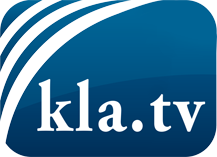 what the media should not keep silent about ...Little heard – by the people, for the people! ...regular News at www.kla.tv/enStay tuned – it’s worth it!Free subscription to our e-mail newsletter here: www.kla.tv/abo-enSecurity advice:Unfortunately countervoices are being censored and suppressed more and more. As long as we don't report according to the ideology and interests of the corporate media, we are constantly at risk, that pretexts will be found to shut down or harm Kla.TV.So join an internet-independent network today! Click here: www.kla.tv/vernetzung&lang=enLicence:    Creative Commons License with Attribution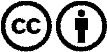 Spreading and reproducing is endorsed if Kla.TV if reference is made to source. No content may be presented out of context.
The use by state-funded institutions is prohibited without written permission from Kla.TV. Infraction will be legally prosecuted.